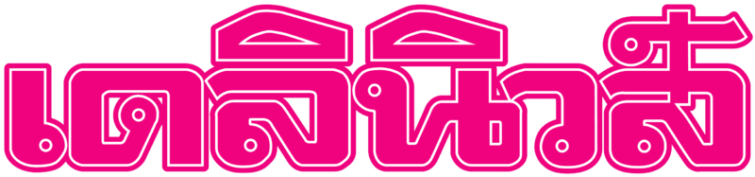    ข่าวประจำวันอังคารที่ 4 กันยายน พ.ศ. 2561 หน้า 14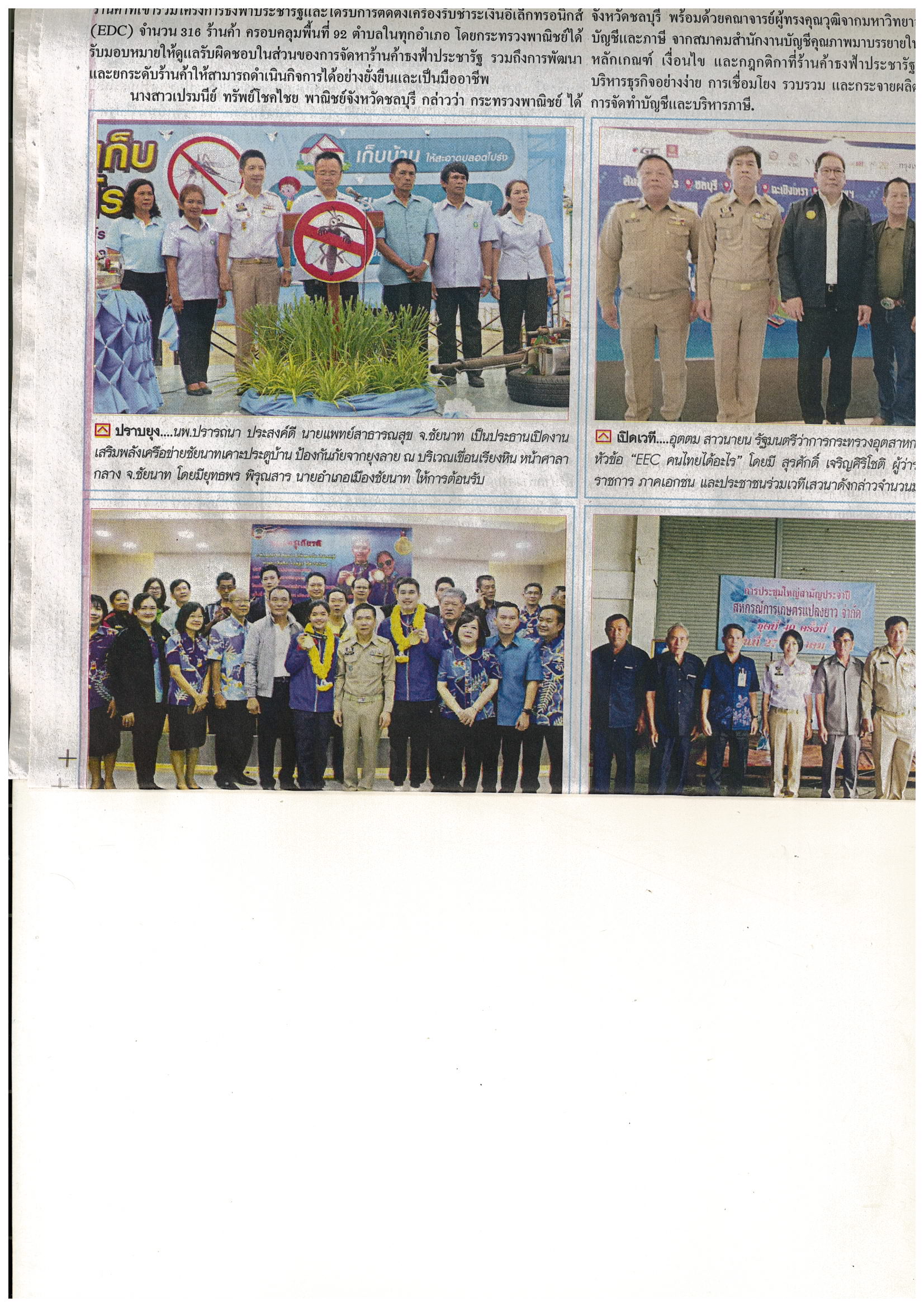 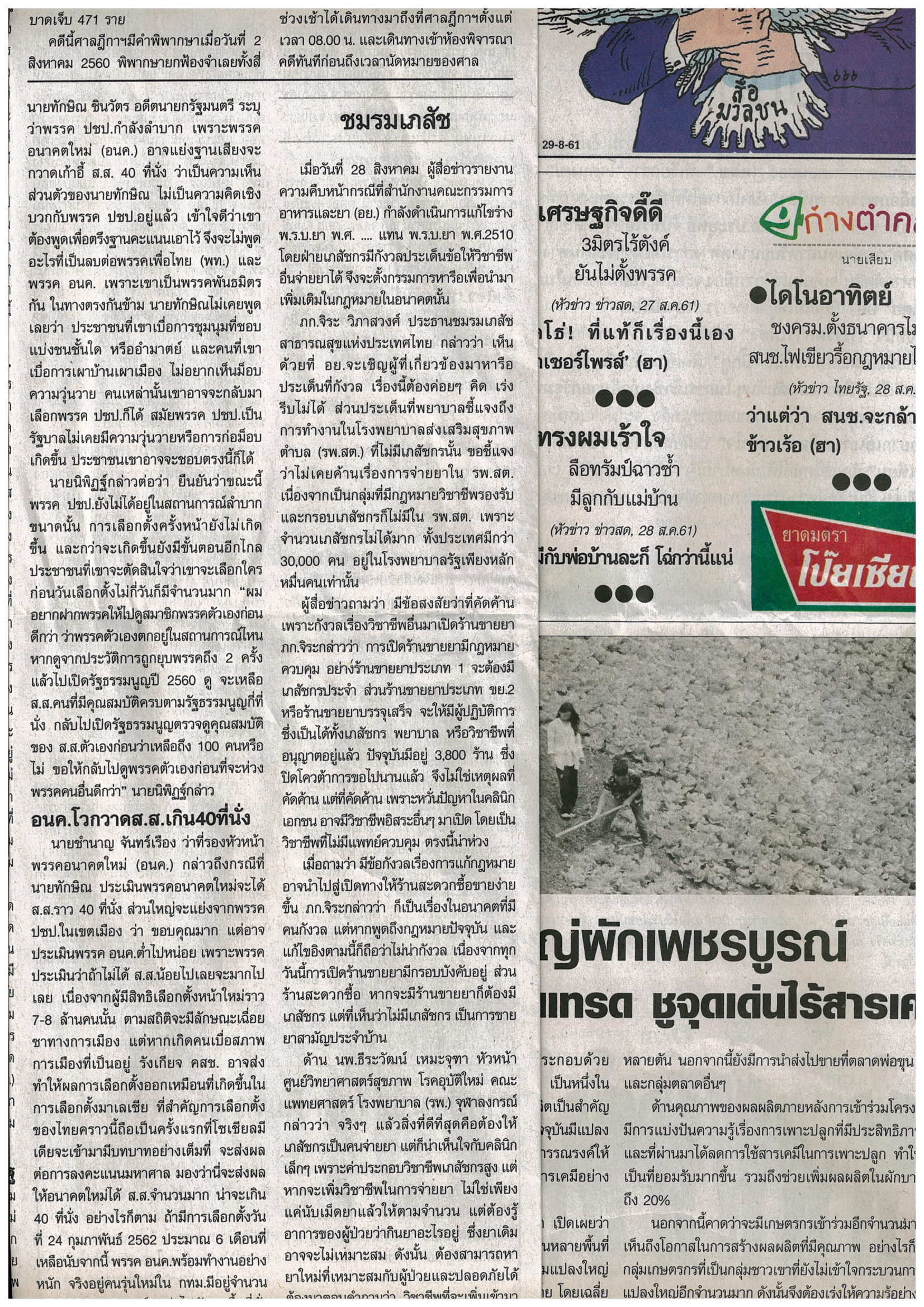 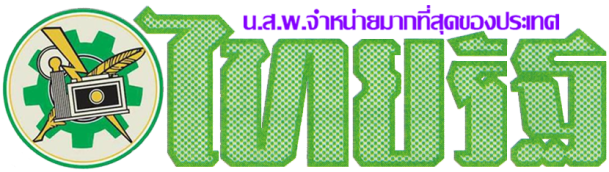 ข่าวประจำวันอังคารที่ 4 กันยายน พ.ศ. 2561 หน้า 23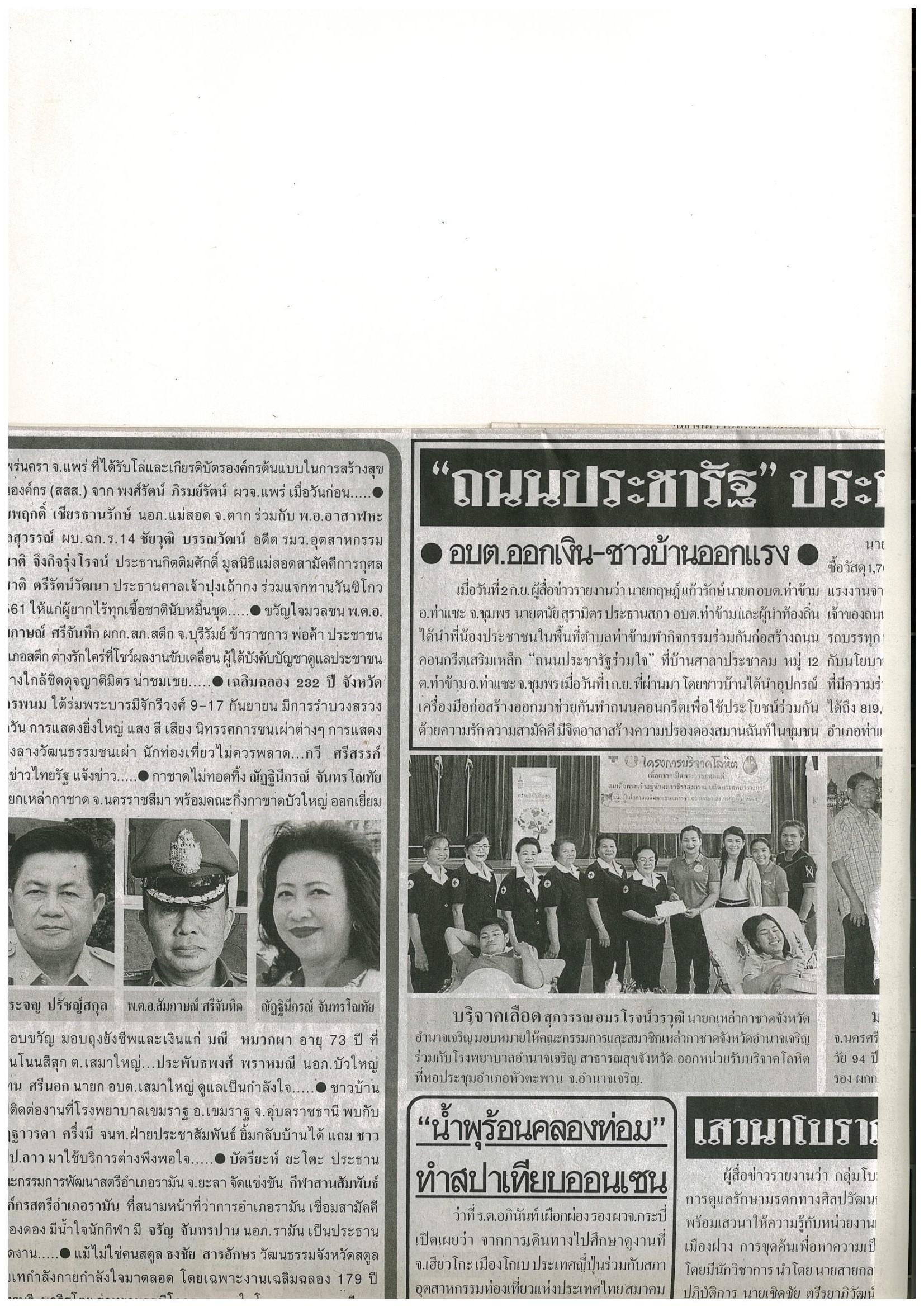 